Ministère de l’Enseignement Supérieur et de la Recherche ScientifiqueUniversité des Sciences et de la Technologie Houari Boumedieneجامعـة هـواري بومـــدين للعـلـوم والتـكنــولوجـــيا 	Faculté de Génie Mécanique et de Génie des ProcédésVice-Décanat chargé de la Post-Graduation, de la Recherche Scientifique et des Relations Extérieures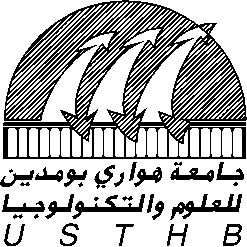 PLAN DE TRAVAIL(Stage Scientifique de Haut Niveau ou Stage de Perfectionnement à l’Etranger)Exposé des travaux envisagés durant le stage :Visa du concerné par le stage	Visa du Directeur de thèse (*)		Visa du CSD(*) : Dans le cas où le concerné par le stage est un doctorant.NOM :Prénoms :Grade :Fonction :Département :Lieu du stage : Période : duau :